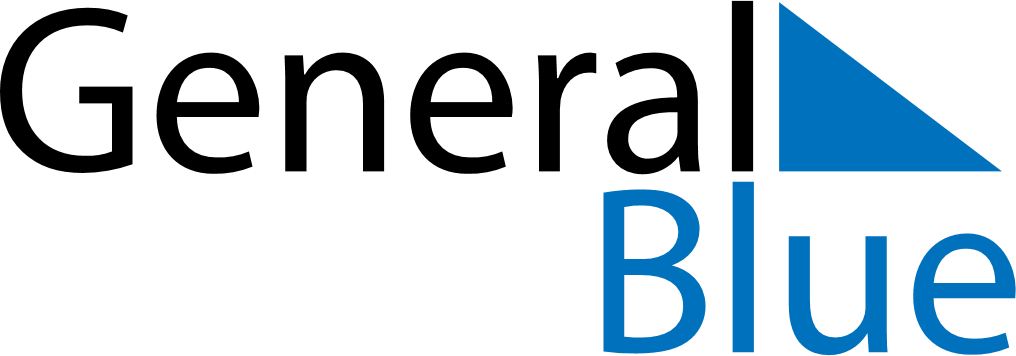 April 2024April 2024April 2024April 2024April 2024April 2024La Verriere, FranceLa Verriere, FranceLa Verriere, FranceLa Verriere, FranceLa Verriere, FranceLa Verriere, FranceSunday Monday Tuesday Wednesday Thursday Friday Saturday 1 2 3 4 5 6 Sunrise: 7:29 AM Sunset: 8:22 PM Daylight: 12 hours and 52 minutes. Sunrise: 7:27 AM Sunset: 8:23 PM Daylight: 12 hours and 56 minutes. Sunrise: 7:25 AM Sunset: 8:25 PM Daylight: 12 hours and 59 minutes. Sunrise: 7:23 AM Sunset: 8:26 PM Daylight: 13 hours and 3 minutes. Sunrise: 7:21 AM Sunset: 8:28 PM Daylight: 13 hours and 6 minutes. Sunrise: 7:19 AM Sunset: 8:29 PM Daylight: 13 hours and 10 minutes. 7 8 9 10 11 12 13 Sunrise: 7:17 AM Sunset: 8:31 PM Daylight: 13 hours and 14 minutes. Sunrise: 7:15 AM Sunset: 8:32 PM Daylight: 13 hours and 17 minutes. Sunrise: 7:13 AM Sunset: 8:34 PM Daylight: 13 hours and 21 minutes. Sunrise: 7:11 AM Sunset: 8:35 PM Daylight: 13 hours and 24 minutes. Sunrise: 7:09 AM Sunset: 8:37 PM Daylight: 13 hours and 28 minutes. Sunrise: 7:07 AM Sunset: 8:38 PM Daylight: 13 hours and 31 minutes. Sunrise: 7:05 AM Sunset: 8:40 PM Daylight: 13 hours and 35 minutes. 14 15 16 17 18 19 20 Sunrise: 7:03 AM Sunset: 8:41 PM Daylight: 13 hours and 38 minutes. Sunrise: 7:01 AM Sunset: 8:43 PM Daylight: 13 hours and 42 minutes. Sunrise: 6:59 AM Sunset: 8:44 PM Daylight: 13 hours and 45 minutes. Sunrise: 6:57 AM Sunset: 8:46 PM Daylight: 13 hours and 48 minutes. Sunrise: 6:55 AM Sunset: 8:47 PM Daylight: 13 hours and 52 minutes. Sunrise: 6:53 AM Sunset: 8:49 PM Daylight: 13 hours and 55 minutes. Sunrise: 6:51 AM Sunset: 8:50 PM Daylight: 13 hours and 59 minutes. 21 22 23 24 25 26 27 Sunrise: 6:49 AM Sunset: 8:52 PM Daylight: 14 hours and 2 minutes. Sunrise: 6:47 AM Sunset: 8:53 PM Daylight: 14 hours and 5 minutes. Sunrise: 6:45 AM Sunset: 8:55 PM Daylight: 14 hours and 9 minutes. Sunrise: 6:44 AM Sunset: 8:56 PM Daylight: 14 hours and 12 minutes. Sunrise: 6:42 AM Sunset: 8:58 PM Daylight: 14 hours and 15 minutes. Sunrise: 6:40 AM Sunset: 8:59 PM Daylight: 14 hours and 19 minutes. Sunrise: 6:38 AM Sunset: 9:01 PM Daylight: 14 hours and 22 minutes. 28 29 30 Sunrise: 6:36 AM Sunset: 9:02 PM Daylight: 14 hours and 25 minutes. Sunrise: 6:35 AM Sunset: 9:03 PM Daylight: 14 hours and 28 minutes. Sunrise: 6:33 AM Sunset: 9:05 PM Daylight: 14 hours and 31 minutes. 